Министерство образования, науки и молодежи Республики КрымГосударственное бюджетное специализированное учреждение Республики Крым «Керченский межрегиональный социально-реабилитационный центр для несовершеннолетних»Первая медицинская помощь при утоплении (практическое занятие)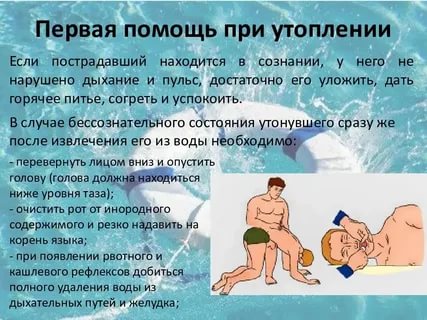 (для старшего школьного возраста)Воспитатель: Ковалева И.В.Керчь, 2020Цель: рассмотреть правила оказания первой медицинской помощи при утоплении. Ход урока Повторение пройденного материала. Чем вызывается растяжение мышц и сухожилий? В каких случаях к травмированному месту прикладывают лёд? Что образуется при открытых переломах в месте перелома? Какой наиболее распространённый вид травм вы знаете? С помощью каких средств обеспечивается неподвижность в месте перелома? Сообщение темы и цели урока. Тема урока: «Первая медицинская помощь при утоплении». Цель урока: рассмотреть правила оказания первой медицинской помощи при утоплении. Изложение программного материала. У тонущего человека при погружении его в воду в лёгкие поступает вода, прекращается дыхание, развиваются острое кислородное голодание и остановка сердечной деятельности. Необходимо как можно раньше извлечь пострадавшего из воды и приступить к оказанию ему первой медицинской помощи. Объём мероприятий первой медицинской помощи зависит от тяжести состояния пострадавшего. Если пострадавший находится в сознании и у него не нарушено дыхание, то его будет достаточно согреть, напоить горячим чаем и успокоить. Это должен знать каждый Если у пострадавшего отсутствует сознание, но самостоятельное дыхание сохранено и определяется регулярный удовлетворительный по наполнению пульс, то на берегу необходимо: освободить грудную клетку от стесняющей одежды (раздеть до пояса); положить животом на колени (голова при этом должна свисать вниз); затем путём сдавливания грудной клетки удалить воду, попавшую в лёгкие и желудок. Если у пострадавшего отсутствует дыхание, то после удаления воды необходимо немедленно приступить к проведению искусственного дыхания. Если вместе с остановкой дыхания утопавшего прекращается и работа его сердца, то одновременно проводят искусственное дыхание и непрямой массаж сердца. При проведении непрямого массажа сердца один из спасателей встаёт с левой стороны пострадавшего, который лежит на спине, и кладёт ладони одна на другую на область нижней трети грудины. Необходимо знать, что паралич дыхательного центра наступает через 4-6 мин после погружения человека под воду, а сердечная деятельность может сохраняться до 15 мин. Поэтому мероприятия первой медицинской помощи при утоплении должны выполняться с учётом имеющегося жизненного резерва времени у пострадавшего. Прежде чем приступить к выполнению искусственного дыхания, надо уложить пострадавшего на спину, осмотреть полость рта и носа, убедиться, что его воздухопроводящие пути свободны для прохождения воздуха. Максимально запрокинуть назад его голову, раскрыть рот, затем очистить салфеткой ротовую полость от слюны и приступить к выполнению искусственного дыхания. На открытый рот пострадавшего положить в один слой салфетку (или носовой платок), зажать ему нос, сделать глубокий вдох и с силой выдохнуть в рот пострадавшего. Вдувать необходимо такую порцию воздуха, чтобы она при каждом вдувании вызывала более полное расправление лёгких поражённого. Это обнаруживается по движению его грудной клетки. Воздух необходимо вдувать ритмично (16-18 раз в минуту), делая один выдох каждые 3-4 с, до восстановления естественного дыхания. Внимание! Если вместе с остановкой дыхания прекращается и работа сердца, то проводят одновременно искусственное дыхание и непрямой массаж сердца. В этом случае лучше, если помощь пострадавшему оказывают два человека. При этом один производит непрямой массаж сердца, а второй – искусственное дыхание способом «изо рта в рот». При проведении непрямого массажа сердца спасатель встаёт с левой стороны пострадавшего, который лежит на спине, кладёт ладони одна на другую на область нижней трети грудины. Энергичными ритмичными толчками (50-60 раз в минуту) он нажимает на грудину, после каждого толчка отпускает руки, чтобы дать возможность расправиться грудной клетке. При одновременном выполнении искусственного дыхания и непрямого массажа сердца вовремя вдувания воздуха в рот пострадавшему надавливать на грудную клетку нельзя. Эти мероприятия проводят попеременно: сначала вдувание воздуха, затем 4-5 надавливаний на грудную клетку. При восстановлении дыхания и сердечной деятельности пострадавшего необходимо согреть, напоить горячим чаем и доставить в медицинское учреждение. В случае угрозы повторной остановки сердца, которая неизбежно возникает после утопления, следует постоянно контролировать пульс на сонной артерии и проводить реанимацию. Проведение искусственного дыхания и непрямого массажа сердца, если пострадавший не приходит в сознание, прекращают только при появлении явных признаков смерти. IV. Итог урока. Вопросы для самоконтроля: Что делать, если у пострадавшего отсутствует дыхание? Как проводить одновременно искусственное дыхание и непрямой массаж сердца? Что необходимо делать, если человек, извлечённый из воды после утопления, находится в сознании и у него не нарушено дыхание? Через какой промежуток времени после погружения человека в воду у него наступает паралич дыхательного центра? В каком случае прекращают проведение искусственного дыхания и непрямого массажа сердца у человека, пострадавшего при утоплении? 